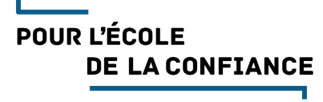 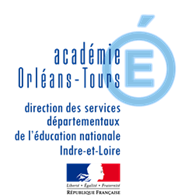 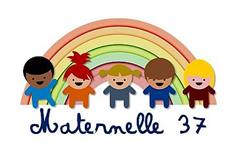  QUADRILLAGE COLOREElèves de moyenne et grande sectionMot aux parents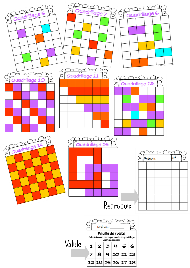 A l’école, votre enfant apprend à chercher et à résoudre des problèmes simples. Lorsqu’on lui propose une situation à sa portée, il réfléchit pour trouver une solution. Vous pouvez, vous aussi, à la maison, lui proposer des jeux qui vont l’inciter à développer cet apprentissage.L’activité proposée dans ce document permettra à votre enfant de se repérer sur un quadrillage.Plusieurs niveaux de difficultés sont proposés.                                                                         Niveau 1 Matériel nécessaire : une feuille de papier (ou du carton) sur laquelle vous aurez tracé un quadrillage avec 3 carreaux de chaque côté :16 carrés découpés, de 4 couleurs différentes, de la taille des carrés du quadrillage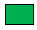 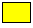 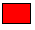 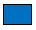 But du jeu : Remplir la grille avec des carrés de couleur sans que deux carrés de la même couleur se touchent par leur côté.Disposition non valable : Disposition valable : On peut augmenter la difficulté en interdisant cette disposition.Exemple de réussite : Niveau 2 Matériel nécessaire :Même matérielBut du jeu: Remplir la grille avec les carrés de couleur sans mettre deux carrés de la même couleur sur la même ligne ou la même colonne.L’exemple de réussite précédent n’est plus valable (il y a deux carrés rouges sur la deuxième colonne et deux carrés verts sur la troisième).Exemple de réussiteNiveau 3 Matériel nécessaire :Quadrillage identique15 carrés découpés, de 3 couleurs différentes, de la taille des carrés du quadrillage :But : Remplir la grille avec les carrés de couleur sans mettre deux carrés de la même couleur sur la même ligne ou la même colonne.Exemple de réussitePOUR FAIRE AUTREMENT /AUTRES IDEESCette rubrique vous propose des activités complémentaires ou d’autres modalités sur le même apprentissage.Vous pouvez faire varier le matériel et utiliser, à la place des papiers de couleur :des cubes de Lego de quatre couleurs, puis des cubes de trois couleurs différentes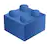 des jetons de couleurdes cartes chiffres des cartes formes des éléments du quotidien ou du jardin (jouets divers, crayons, chaussettes pliées, feuilles, cailloux, petits morceaux de bois…). Cela peut être l’occasion de faire de belles productions à photographier pour l’enseignant.Vous pouvez faire varier le jeu (possible dans les différents niveaux de difficulté)Jeu de l’intrus : proposez un quadrillage rempli à votre enfant dans lequel vous avez volontairement mal placé un ou plusieurs carrés. A votre enfant de les retrouver.Exemple pour le niveau 1 (un carré vert sur la troisième ligne est mal placé car il y a deux carrés verts qui se touchent par leur côté) : Jeu des carrés manquants : proposez un quadrillage partiellement rempli à votre enfant et lui demander de le compléter pour qu’il respecte les règles du niveau considéré.Exemple pour le niveau 2Jeu à deux en posant chacun votre tour un carré de couleur.Vous pouvez demander à votre enfant de réaliser à la peinture, feutres ou crayons de couleur une production incluant un quadrillage respectant les consignes d’un des niveaux.Exemples : quadrillage seulement, personnage ayant un « pull à quadrillage », maisons « quadrillées ».Vous pouvez proposer des sudokus adaptés à l’âge de votre enfant.Exemple : grille commencée et étiquettes à découper :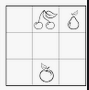 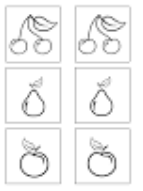 + Grilles de sudoku gratuites à imprimer sur le site Lulu la taupe : https://lululataupe.com/imprimerie/jeux-d-observation/sudoku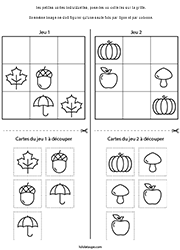 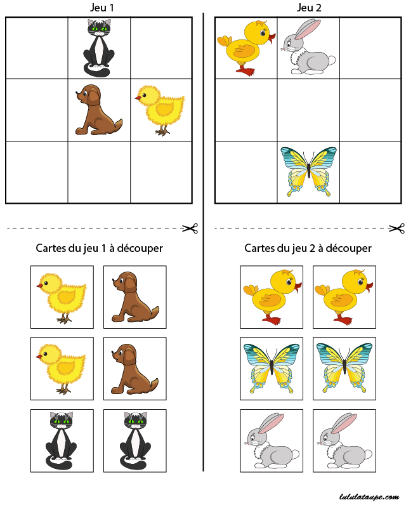 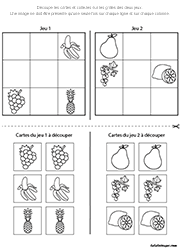 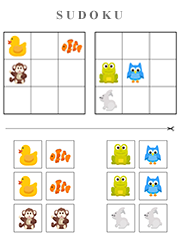 